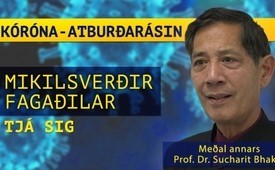 Kóróna atburðarásin: Mikilsverðir fagaðilar tjá sigHinar róttæku aðgerðir sem gripið hefur verið til frá því kóróna-faraldurinn braust út í Kína hafa leyst út ótta eða jafnvel hræðslu hjá mörgum.  Hvað þetta varðar hefur útvarpsstöðin FFH frá Frankfurt í Þýskalandi orðatiltækið „Staðreyndir í stað hræðsluáróðurs“. Það er líka markmið þessarar útsendingar.  Hér á engan hátt að gera lítið úr kórónuveirunni, heldur leyfa röddum fagaðila að fá orðið og takast efnislega á við vandamálið.Hinar róttæku aðgerðir sem gripið hefur verið til frá því kóróna-faraldurinn braust út í Kína hafa leyst út ótta eða jafnvel hræðslu hjá mörgum.  Hvað þetta varðar hefur útvarpsstöðin FFH frá Frankfurt í Þýskalandi orðatiltækið „Staðreyndir í stað hræðsluáróðurs“. Það er líka markmið þessarar útsendingar.  Hér á engan hátt að gera lítið úr kórónuveirunni, heldur leyfa röddum fagaðila að fá orðið og takast efnislega á við vandamálið.Þeirra á meðal eru þekktar, viðurkenndar manneskjur innan ónæmisfræði, mannlíffræði, veirufræði eða jafnvel almannavarna svo eitthvað sé nefnt.Undanfarnar vikur hefur Kla.tv þegar birt viðtöl við nokkrar fagmenn á þessu sviði, þ.m.t. með Dr. Wolfgang Wodarg (www.kla.tv/15924) og Dr. Claus Köhnlein (www.kla.tv/15873). Í þessari útsendingu koma enn fleiri raddir sem hafa alvarlega spurningar um grundvöllinn að þessum róttæku aðgerðum.  Þetta eru yfirlýsingar úr viðtölum sem vert er að sjá, slóðina á viðtölin er að finna í heimildum fyrir þá sem áhuga að kynna sér málið nánar. Einn þeirra er prófessor Dr. með. Sucharit Bhakdi - sérfræðingur í örverufræði, fyrrum prófessor við Gutenberg háskólann í Mainz og yfirmaður „Instituts für Medizinische Mikrobiologie und Hygiene“.  Innan læknisfræðinnar í Þýskalandi er hvað oftast vitnað í Prófessor Dr. Bhakdi.  Í stuttri yfirlýsingu greinir hann opinberar tölur um smitað fólk og dauðsföll í Kína, Ítalíu og Þýskalandi.  Af hverju hann varar ekki við Covid 19 heldur gegn því sem honum finnst vera fáránlegar og hættulegar aðgerðir, kemur fram í viðtali við hann í lok útsendingarinnar. 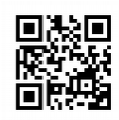 En prófessor Bhakdi er einn innan fagheimsins um þetta álit sitt um mat sitt :Dr. Bodo Schiffmann – yfirmaður aðalmiðstövar fyrir aðsvifsveikinda„Það er engin ástæða að örvænta og það er engin ástæða til að [...] lama allt hagkerfi heimsins eða að byrja þá í Þýskaland.  Það er viðsjárvert! [...] Bylgja gjaldþrota mun hefjast ef ekki er brugðist skjótt við." Þetta eru ótrúlegar tölur af peningum sem tapast hér á hverjum degi.  Forsendur eru brotnar hér, hér hverfa störf sem skapar félagslegt ójafnvægi.“„Smám saman fara fleiri og fleiri að hugsa opinskátt um þessa hluti.  Það eru ekki lengur einstakir læknar sem eru í uppnámi yfir því, heldur verða þeir fleiri.  Daglega fæ ég tölvupóst frá læknum sem eru þakklátir og spyrja hvort þeir megi setja myndskeiðin mín á vefsíðu sína [...] Ég er sleginn yfir því hversu margir hafa samband við mig.“„Það eru fjölmiðlar og internetið sem búa til hryllingssviðsmyndir sem leitt hafa til þess að sjúkrakerfin hafa hrunið á Ítalíu og í Kína. Ekki veiran!“„Ég tek undir með kollegum mínum Wodarg, Köhnlein, Bhakdi og segi: Hættið með þessar tilraunir, það er verið að búa til rannsóknarstofu-faraldur á.  Þetta er ekki raunverulegur faraldur.“Prófessor Dr. rer. nat. Stefan W. Hockertz - ónæmisfræðingur og eiturefnafræðingur:„Að mínu mati - og þar finn ég að margir aðrir læknar eru mér sammála - er veiran viðlíka „hættuleg“ og inflúensa.“„Það er nefnilega þannig að okkur er talið trú um að hér sé ebóla á ferðinni, bólusótt eða pestin. Svo er ekki. Þetta er veirusýking þar sem að 90% allra smitaðra fá væg einkenni.“Prófessor Hockertz útskýrir að á Ítalíu deyi 4.500 til 7.000 manns á ári af völdum svokallaðra nosocomial sýkinga (spítalasýkinga), sem eru sýkingar sem fólk fær á sjúkrahúsinu. „Þessar tölur sýna greinilega að hreinlæti á sjúkrahúsum Ítalíu er mjög ábótavant.  Fólk er fært inn með lungnabólgu en það deyr ekki af lungnabólgu heldur vegna spítalasýkla.  Því er tala dauðsfalla svona há á Ítalíu.  Enn og aftur, fólk  deyr ekki vegna Kórónaveirunnar, þeir deyja með Kórónaveiruna.“„Sem eiturefnafræðingur eða einhver sem tekur þátt í áhættumati tel ég þessar ráðstafanir vera fullkomlega óhóflegar. Hér er lífsviðurværum eytt ...“Angelo Borelli - yfirmaður almannavarna Ítalska ríkisinsFlestir fjölmiðlar greina frá því að Ítalía hafi haft allt að 800 dauðsföll á dag vegna kórónaveirunnar. Angelo Borrelli andmælir þessu á blaðamannafundi.  Hann lagði áherslu á að dauðsföllin væru „með Kóróna veirunni en ekki vegna Kóróna veirunnar“.  Með öðrum orðum, þetta fólk dó meðan það var prófað jákvætt, án þess að tekin væru fyrri veikindi í reikninginn eins og krabbamein eða háa elli.Dr. Jörg Brokmann - yfirmaður bráðadeildar á háskólasjúkrahúsinu í Aachen – tjáði sig sem forseti þings fyrir bráðalækna og björgunarþjónustu:„Við höfum engar læknisfræðilegar kringumstæður, við erum með pólitískar kringumstæður. [...] Við getum ekki bara verið að hugsa um Covid-19 sjúklinga sem hafa að mestu leyti mjög væg sjúkdómseinkenni.“Prófessor Yoram Lass - fyrrum heilbrigðisráðherra Ísraels - segir að nýja Kórónaveiran sé minna hættuleg en flensan og útgöngubann drepi fleiri en veiran sjálf. „Tölurnar mynda engan grundvöll fyrir skelfingu,“ sagði Lass. Vitað sé að „Ítalía hefur mjög háa andlátstíðni af völdum öndunarfærasjúkdóma, meira en þrisvar sinnum hærri en annarstaðar í Evrópu."Áður þið horfið á  viðtalið við prófessor Dr.Sucharit Bhakdi frá 20. mars þá endum við með yfirlýsingu frá Dr. Hockertz. Þegar hann var spurður hvers hann óskaði sér frá öðrum samstarfsmönnum og vísindamönnum svaraði hann á eftirfarandi hátt:„Ég vona að þeir segi það sem þeir tjá mér í persónulegum samtölum í tengslneti mínu: Þetta er algerlega yfirdrifið sem er hér á seiði.  Við getum ekki skilið þetta.  Við búum til meira heildartjón heldur en það að við gerum til að vernda íbúa.  Ég heyri þetta stöðugt á tengslanetinu mínu.  Ég heyri ALDREI neinn segja að allt sé í lagi með það sem er að gerast. Ég hef hingað til ekki heyrt neina aðra skoðun.  Kannski er það vegna tengslanetsins míns.  Ég þekki mikið af eiturefnafræðingum, að ég ræði við ónæmisfræðinga, tala við lækna og er alltaf að heyra: Aðgerðirnar, svo sem [...] útgöngubann, ganga klárlega alltof langt og hafa ekkert með skynsamlegt áhættumat að gera. [...] Á einhverjum tímapunkti eru þessir erfiðleikar gengnir um garð og þá munu lögfræðingar þurfa að vinna úr öllum þessum spurningum varðandi meðalhóf aðgerðanna.“Kóróna/ Covid-19: Viðtal við prófessor Sucharit BhakdiPrófessor Sucharit Bhakdi, þú ert læknir, smitfræðingur og sérfræðingur í örverufræði. Þú ert meðal þeirra Þjóðverja sem oftast er vitnað í sem fræðimann.  Í dag tölum við um Kóróna veiruna.  Veiran setur heiminn á viðbragðstig.  Afleiðingarnar verða æ dramatískari.  Undantekningarástand er einnig í Þýskalandi.  Hvað eru eiginlega Kórónaveirur?Veirurnar finnast í dýrum og mönnum um allan heim og er stór fjölskylda sem er meðal okkar. Venjulega gegna þær ekki læknislegu hlutverki vegna þess að  þær valda aðeins vægum flensusýkingum eða hita og kvefi. Í mesta lagi getur eldra fólk með undirliggjandi sjúkdóma verið í nokkurri hættu.Nú stígur nýr fulltrúi á svið og hræðir heiminn.  Af hverju? Covid-19 fannst í Kína og dreifðist mjög fljótt út þar, með tilheyrandi fjölda dauðsfalla.  Meira en þú gætir búist við.  Svo komu viðvörunarskilaboð frá Norður-Ítalíu um að eitthvað svipað væri að gerast þar.  Samt sem áður – og þetta verður í raun að íhuga – á öðrum svæðum í heiminum þar sem veiran hefur breiðst út náðust þessi meintu dauðsföll upp á 4, 5 og 6 prósent ekki.  Til dæmis í Suður-Kóreu er dánarhlutfallið sagt vera 1 prósent, England 0,3 prósent.  Af hverju, „meintu“ dauðsföll?Meint, vegna þess að veiran drepur ekki sjálf né einsömul, heldur aðeins í samhengi við aðra sjúkdóma, þá ætti maður ekki að kenna veirunni einni um.  Að þetta gerist hjá Covid-19 er því ekki aðeins rangt, heldur hættulega villandi.  Vegna þess að þú gleymir því að margir aðrir þættir, staðbundnir þættir, geta gegnt lykilhlutverki, t.d. hvað er sameiginlegt með NorðurÍtalíu og Kína?  Hvað eiga þau sameiginlegt?  Spurning / svar: Hin skelfilega loftmengun, sem er sú hæsta í heiminum. Kína er… Ítalía er í raun Kína Evrópu.  Lungu fólks á þessum svæðum eru þegar undir álagi, sýktari og veikari fyrir en lungun okkar.Og hvernig lýtur það út í Þýskalandi? Hér hefur veiran líka breiðst hratt út?Já, eiginlega lítur það þannig út að dreifing eigi sér nú stað og hið áhugaverða er að hún gefur okkur eitthvað - tölfræðigögn uppá höndina – svo að við getum nú betur ákvarðað hvað gera skal.  Og það er einmitt það sem sérfræðingarnir og stjórnmálamennirnir hafa gert eða eru að gera og boða því til hæsta viðvörunarstigs.  Já, og það er í raun harmleikurinn í þessarar sögu. Vegna þess að það sem hefur verið ákveðið er í raun tilgangslaust. Nefnilega: Mjög mikilvægum spurningum hefur þegar verið svarað. Hið fyrra er: Drepa þessi veira aðeins „eldra fólk, fólk með undirliggjandi sjúkdóma“ eins og hinar venjulegu kóróna veirur eða líka ungt fólk? Og svarið er fullkomlega skýrt.Við erum með 10.000 sýkingar. 99% sýktra hefur engin eða aðeins væg einkenni. Af þessu má þegar draga þá ályktun að rangt sé og í raun óleyfilegt að tala um 10.000 sjúka. Þeir eru ekki sjúkir. Þannig að smit er ekki eitt og hið sama og sýki. Vegna þess að aðeins um það bil 50 til 60 af þessu fólki eru veikt og 30 deyja fram til þessa dags og það á 30 dögum. Þannig að við erum með dánartíðni sem er um það bil eitt Covid-19 tilfelli á dag hingað til.Hryllings-sviðsmyndin er sú að þessi tala gæti hugsanlega hundraðfaldast. Þá hefðum við milljón tilfelli og kannski 30þús. dauðsföll á næstu 60 dögum, sem sagt samtals í 100 daga. Það hefur í för með sér 30 dauðsföll á dag. Maður reynir að afstýra þessari hryllings-sviðsmynd núna.Núverandi ráðstafanir miða að því að hægja á útbreiðslu veirunnar og þar með koma í veg fyrir að á næstunni verði daglega tilkynnt um ný dauðsföll.Já, þrátt fyrir að þakið sé í kringum 30 dauðsföll sem stendur á dag samkvæmt því sem við vitum.  Nú gæti þetta hljómað mikið, 30 dauðsföll á dag, en hafa verður í huga að 2.200 manns eldri en 65 ára deyja dag hvern hér í Þýskalandi.  Hafa verður í huga að þetta fólk er mjög líklegt til að bera að minnsta kosti eitt prósent eðlilegra Kórónu-veira. Þetta væri 22 á dag sem beri venjulega Kóróna-veiru, í ætt við Covid-19. Og þeir deyja hjá okkur dag hvern.  Eini munurinn er að þar er EKKI að talað um dauðsföll af völdum Kóróna-veirunnar því við vitum að veiran gegnir í raun mjög, mjög veigalitlu hlutverki í þessu ferli.  Nú viljum við koma í veg fyrir að dauðsföllin 30 komi í stað þessarar sviðsmyndar. Það er það sem er að gerast núna. Við erum hrædd um að meðal þeirra milljón sýktra af nýja vírusnum höfum við 30 dauðsföll daglega.  En við gerum okkur ekki grein fyrir því að að minnsta kosti 20, ef ekki 30, 40 eða 100 sjúklingar hafa alltaf dáið af sömu sjúkdómum, haft sömu undirliggjandi sjúkdóma, verið Kóróna-vírus jákvæðir. Og því er nú gripið til skelfilegra ráðstafana.Hvað finnst þér um þessar ráðstafanirnar?Mér finnst þær fáránlegar, óhóflegar og beinlínis hættulegar.  Hættulegar vegna þess, sjáðu til, hver einstaklingur, sérhver eldri borgari hefur rétt til að leitast við að tilheyra EKKI þeim 2.200 sem yfirgefa okkur dag hvern.  Því sinnir hann áhugamálum sínum, stundar íþróttir, heldur félagslegum tengslum, sækir viðburði og svo framvegis og svo framvegis.  Allt þetta er nú horfið.  Þú getur gert ráð fyrir að þessar aðgerðir stytti lífslíkur þessara 2.200 manna þegar á heildina er litið.  Svo höfum við auðvitað efnahagslegar afleiðingar sem eru ógeðfelldar og hættulegar fyrir marga.  Og að lokum höfum við auðvitað beinar læknisfræðilegar afleiðingar.  Við höfum nú þegar flöskuháls í umönnun.  Ekki er hægt að framkvæma skurðaðgerðir, ekki er hægt að annast veikt fólk, ekki er hægt að sinna þeim á sem bestan hátt, starfsfólk er fært til eða vantar á sjúkrahúsum vegna þess að mæður þurfa að annast börnin sín.  Allt eru þetta hlutir sem auðvitað munu líka hafa alvarlegar afleiðingar. Ég get aðeins sagt að þessar ráðstafanir eru sjálfseyðandi og ef samfélagið samþykkir þetta og framkvæmir, líkist það sameiginlegu sjálfsmorði.Kórónaveiru viðauki 1: Álagsþol heilbrigðiskerfisinsÍ dag langar mig til að svara tveimur spurningum sem berast okkur dag hvern.Í fyrsta lagi: Í ljósi þess hve gríðarlega hröð fjölgun smita hefur verið hér í Þýskalandi þarf þá ekki að óttast hrun heilbrigðiskerfisins. Ýmsar spár gera ráð fyrir að 5% sjúklinga þurfi öndunarvélar.Svar mitt: Hin hrapalegu mistök þessarar spár eru að sett er jöfnunarmerki milli sýkingar, sýki og sjúklings. Staðreyndin er sú að sýking er innrás veira og fjölgun þeirra í líkamanum.  Smitsjúkdómur, þ.e.a.s einkenni sjúkdómsins, þróast einungis þá þegar tilsvarandi viðbrögð eiga sér stað í líkamanum.Nema með Kóróna-veiruna eru 90% sýktra í raun einkennalausir, þ.e.a.s. manneskjan er heilbrigð. Þú getur líka séð þetta á opinberum tölum sem eru öllum aðgengilegar.Svo hafir þú sett fram spá og gert ráð fyrir að sýkingar sé útgangspunktur fyrir þarfareikninginn, þá segi ég að þú verður að deila í niðurstöðurnar með 10. Og ef þú gerir það, munt þú sjá að heilbrigðiskerfið okkar getur aldrei hrunið vegna veirunnar.eftir rh./ag. | Heimildir:https://www.youtube.com/watch?v=JBB9bA-gXL4 https://www.youtube.com/watch?v=lJEJBKiBVlAhttps://www.youtube.com/watch?v=7wfb-B0BWmo&feature=youtu.be https://www.youtube.com/watch?v=jVg7LM3-usohttps://www.youtube.com/watch?v=0M4kbPDHGR0&feature=youtu.be&t=210 https://www.youtube.com/watch?v=djQzykgg-uAhttps://www.rhein-zeitung.de/region/rheinland-pfalz_artikel,-kongress-fuer-notaerzte-undrettungskraefte-in-koblenz-kritik-an-coronakrisenpolitik-_arid,2099171.html https://en.globes.co.il/en/article-lockdown-lunacy-1001322696http://blauerbote.com/2020/03/22/corona-virulogin-prof-moelling-warnt-vor-panikmache-undausgangssperren/https://www.youtube.com/watch?v=sLboOKM0Qs8https://www.clarin.com/buena-vida/coronavirus-panico-injustificado-dice-virologo-argentinofrancia_0_yVcmJ4RM.htmlhttps://www.rubikon.news/artikel/die-desinformations-pandemie https://www.rubikon.news/artikel/die-virushysteriehttps://www.zdf.de/nachrichten/zdf-morgenmagazin/julian-nida-ruemelin-zur-corona-krise-100.html https://www.statnews.com/2020/03/17/a-fiasco-in-the-making-as-the-coronavirus-pandemic-takeshold-we-are-making-decisions-without-reliable-data/Þetta gæti þér líka þótt áhugavert:#Covid-19 - www.kla.tv/covid-19-islKla.TV – Hinar fréttirnar ... frjálsar – óháðar – óritskoðaðar ...è það sem fjölmiðlar ættu ekki að þegja um ...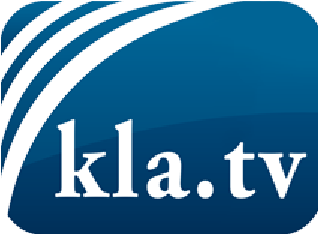 è fáheyrt frá fólkinu, für das Volk ... è reglulegar fréttir á www.kla.tv/isÞað borgar sig að fylgjast með!Ókeypis áskrift með mánaðarlegu fréttabréfi á netfangið þitt færðu hér: www.kla.tv/abo-isÁbending öryggisins vegna:Mótraddir eru því miður æ oftar þaggaðar niður eða þær ritskoðaðar. Svo lengi sem flytjum ekki fréttir samkvæmt áhuga og hugmyndafræði kerfispressan getum við sífellt reikna með því að leitað sé eftir tilliástæðum til þess að loka fyrir eða valda Kla.TV skaða. Tengist því í dag óháð internetinu! Smellið hér: www.kla.tv/vernetzung&lang=is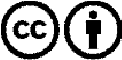 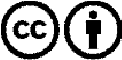 Við útbreiðslu og deilingu skal höfundar getið! Efnið má þó ekki kynna tekið úr því samhengi sem það er í.Stofnunum reknum af opinberu fé (RÚV, GEZ, ...) er notkun óheimil án leyfis. Brot á þessum skilmálum er hægt að kæra.